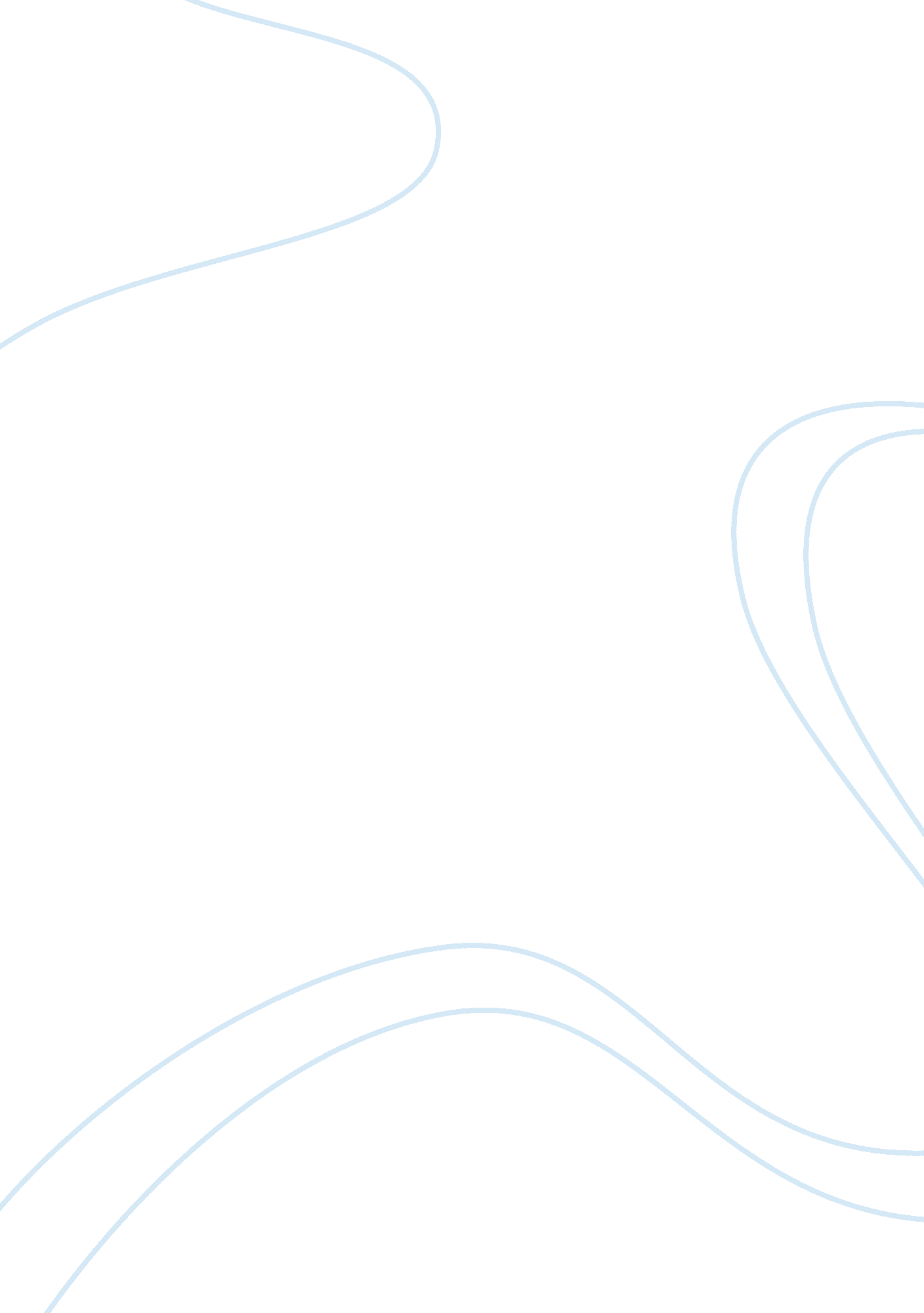 Research paper – pawnshop system designProfession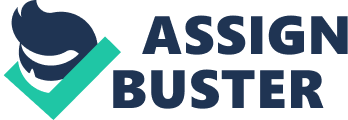 Introduction The fusion of computertechnologyandcommunicationtechnology gave birth to new era of digital age (William Sayer, 2003). This fusion is what we know today as information technology. Information technology is the collaboration of industries dealing with computer, telephone, and various handheld devices. These technologies greatly affect the business industry. Pawnshop System (PSS) is an individual or business that offers secured loans to people, with items of personal property used as collateral. The word pawn is derived from the Latin pignus, for pledge, and the items having been pawned to the broker are themselves called pledges or pawns, or simply the collateral. The system is intuitive and easy to use. The Pawnshop System (PSS) if an item is pawned for a loan, within a certain contractual period of time the pawner may purchase it back for the amount of the loan plus some agreed-upon amount for interest. The amount of time, and rate of interest, is governed by law or by the pawnbroker's policies. If the loan is not paid (or extended, if applicable) within the time period, the pawned item will be offered for sale by the pawner/secondhand dealer. Unlike other lenders, though, the pawner does not report the defaulted loan on the customer's credit report, since the pawnbroker has physical possession of the item and may recoup the loan value through outright sale of the item. The pawner/secondhand dealer also sells items that have been sold outright by customers to the Pawner or secondhand dealer. Statement of the Problem The general problem in The Pawnshop System (PSS) is how long would it takes for saving data information of a client? Specific Problem 1. How long would it takes for saving data information of clients? 2. How Does a Pawnshop Operates? 3. What are the problems can be encountered by the cashier during their saving information about client? The study will determine the affects of the Pawnshop System (PSS). this will gain benefits to client, Owner, employee. Client: The Pawnshop System (PSS) will benefit them by assuring that they will b supplied with quality workers on time and rendered with efficient service. Someone who purchases or hires something from someone else. Employee: The Pawnshop System (PSS) will secure and maintain their record, keep their personal profile in case of incidence. And also they can save time and effort for saving data of client. Owner: The Pawnshop System (PSS) create accurate report that will help them make sound judgment in managing company. And also they can easily manipulate. The Pawnshop System designs (PSSD) and help them to save any information about their client and employee. Scope and Limitation The Pawnshop System (PSS) must have limitation one of the limitations is for the cashier or employee at least he/she is given an authority from the owner , and only the owner and cahier must have a right to open and use the Pawnshop System (PSS) by accessing their password. The study will benefit Pawnshop System (PSS) inc. as it provides qualified workers to their client ant efficiently manage their Pawnshop System (PSS). the System will reduce the incidence of incomplete information. Gathered from applicant that will lead to inaccurate record on their database and unreliable reports. The material/ program going to use in this Pawnshop System (PSS) is the materials/ program to be use is the Microsoft Visual Basic 6. 0 and Microsoft Access 2003 or 2007. the reason why Microsoft visual Basic 6. 0 and Microsoft Access 2033 or 20007 will be use in this Pawnshop system, because only the Microsoft Visual basic 6. 0 and Microsoft access 2003 or 2007 will be able and compatible their connection and the relationship must be connected through. The Pawnshop System (PSSD) . Must has receipt and it locate to the office administrator or in the office of cashier or employee. It will start to make on Dec 2009 until last week of February 2010 finish it already CONCEPTUAL FRAMEWORK The purpose of the study is to help the owner or cashier to save their time to manipulate the system. And they can easily manipulate this system. And also It helps the owner to understand easily the prototypes of the program and this system is easy to understand. Can generate different reports that will aid management in making business decisions. The first frame is the Computer and software installer which is the Microsoft visual Basic 6. 0 and Microsoft Access 2003 or 2007. The second frame is data coding, system design, system analysis and installing software. The third frame is the Pawnshop system Design (PSSD). this will be the possible output of your crating and designing system. The main idea of this Pawnshop system design is to help the owner to easily manipulate the program. And it will help them to saving their data information that their going to inputted gathered by the client and employee record. Terms and Definition Pawner/Pawnee- a member of an American Indian people living along the Platte River and its tributaries in Nebraska during the first half of the 19th century: confined to a reservation in the Indian Territory in 1874–75. Pawnshop- a shop where loans are made with personal property as security CHAPTER II LITERATURE REVIEW The country's largest pawnshop chain, Cebuana Lhuillier Pawnshop, began as four pawnshop outlet in Metro Manila in the mid-1980s. Cebuana Lhuillier Pawnshop today has branches spread all over the Philippines serving the Filipino pawner everywhere Cebuana Lhuillier Pawnshop traces its roots to Cebu. There, French Consul to the Philippines Henry Lhuillier established in 1935 his first of a chain of Agencias. He then opened several more branches in Cebu, as well as in nearby provinces of the Visayas. In 1968, Henry Lhuillier's son Philippe Lhuillier went forth and opened the first Lhuillier pawnshop at Libertad Street in Malibay, Pasay under the trade name Agencia Cebuana. As the years passed and with the support of hardworking personnel, several more branches were opened in Metro Manila as well as in Northern, Central and Southern Luzon. Soon branches sprouted in the south - in key provinces like Davao, Cagayan de Oro and Bukidnon. In 1987, the company pursued nationwide expansion. It then adopted the trade name Cebuana Lhuillier. Since then, every Philippe Lhuillier-owned pawnshop branch that opened anywhere in the Philippines carried the name Cebuana Lhuillier. Branches as far north as Aparri and as far south as General Santos were servicing the needs of over 25, 000 customers a day. Cebuana Lhuillier Pawnshop is the country's largest pawnshop chain with branches in almost every city, town or district in the Philippines. " Walang Kapantay Magpahalaga" is the slogan that guides Cebuana Lhuillier in its everyday dealings with customers. The company takes pride in every opportunity where it has been able to live up to this commitment. Using a statistical by group it computes the percentage of every population of this study. And the possible population that will going to use this experimental study. hey may the population that are going to pawn on this study. Descussion of Result There are several ways of collecting and understanding information and finding answer to your question research is one way. This study has dealt some basic issues of design in quantitive research’s have discussed the commonly used design types in experimental research. If an item is pawned for a loan, within a certain contractual period of time the pawner may purchase it back for the amount of the loan plus some agreed-upon amount for interest. The amount of time, and rate of interest, is governed by law or by the pawnbroker's policies. If the loan is not paid (or extended, if applicable) within the time period, the pawned item will be offered for sale by the pawnbroker/secondhand dealer Conclusion In savings data information gathered by a client it will save in 1 second only. It saves time for the clients in processing their transaction. It is very easy to operate because it must easy to understand. The problem that encountered by the user is deleting some data information gathered by the client in unexpected situation. 